รายงานผลการการจัดการทรัพย์สินของราชการ ของบริจาค และการจัดเก็บของกลาง ประจำปีงบประมาณ พ.ศ. ๒๕๖๗ของสถานีตำรวจภูธรตาลสุม จังหวัดอุบลราชธานีรายงานผลการการจัดการทรัพย์สินของราชการ ของบริจาค และการจัดเก็บของกลาง สถานี ตำรวจภูธรตาลสุม  ประจำเดือน มีนาคม  ๒๕๖๗  ประจำปีงบประมาณ พ.ศ. ๒๕๖๗กิจกรรมการดำเนินการรูปถ่ายกิจกรรมกิจกรรมการดำเนินการรูปถ่ายกิจกรรมการจัดการทรัพย์สินของทางราชการวันที่ ๘ มีนาคม ๒๕๖๗ พ.ต.อ.สุรวิทย์  โยนจอหอ  ผกก.สภ.ตาลสุม  พ.ต.ท.ชยพล  เขื่อนทอง  สว.อก.สภ.ตาลสุม  และ ร.ต.อ.นพดล  แก้วคูณ  เจ้าหน้าที่พัสดุ  สภ.ตาลสุม  ตรวจสอบทรัพย์สินของทางราชการ  ที่อยู่ในความรับผิดชอบของ สภ.ตาลสุม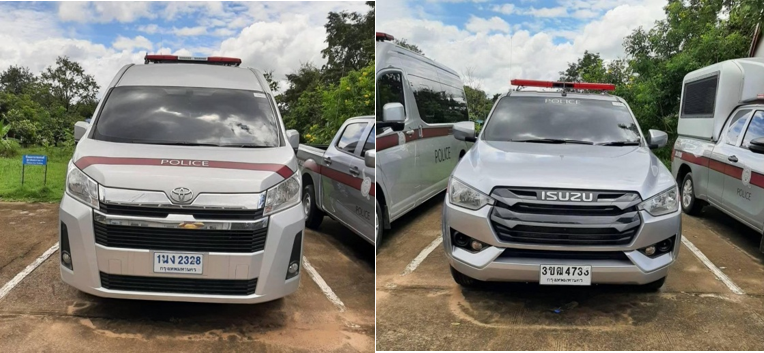 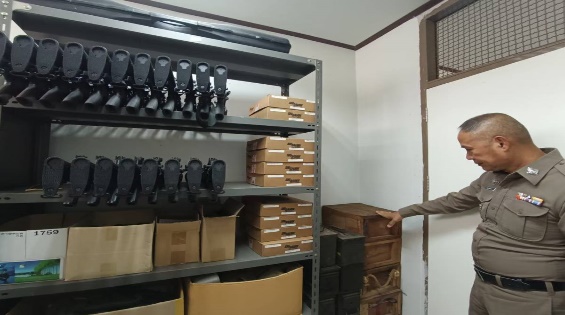 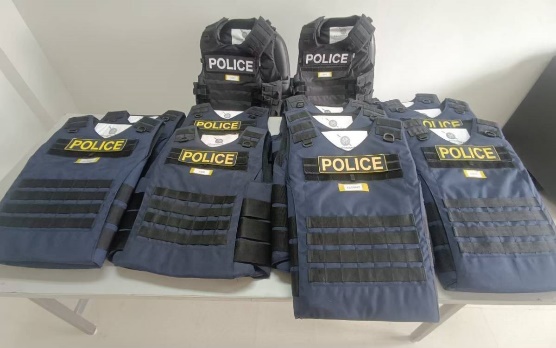 การจัดเก็บของกลางวันที่ ๑๕ มีนาคม ๒๕๖๗  พ.ต.ท.อดิสรณ์  อินทะนาม รอง ผกก.(สอบสวน)สภ.ตาลสุม  มอบหมายให้   ด.ต.มงคล  คำแพง  ผบ.หมู่(ป.)สภ.ตาลสุม  เจ้าหน้าที่ดูแลของกลางในคดีอาญา จราจร  ตรวจสอบของกลาง            ในคดีอาญา จราจร  พร้อมจัดทำบัญชีควบคุมทุกรายการ  และรายงาน   ผลการปฏิบัติให้ทราบ                     พ.ต.อ.       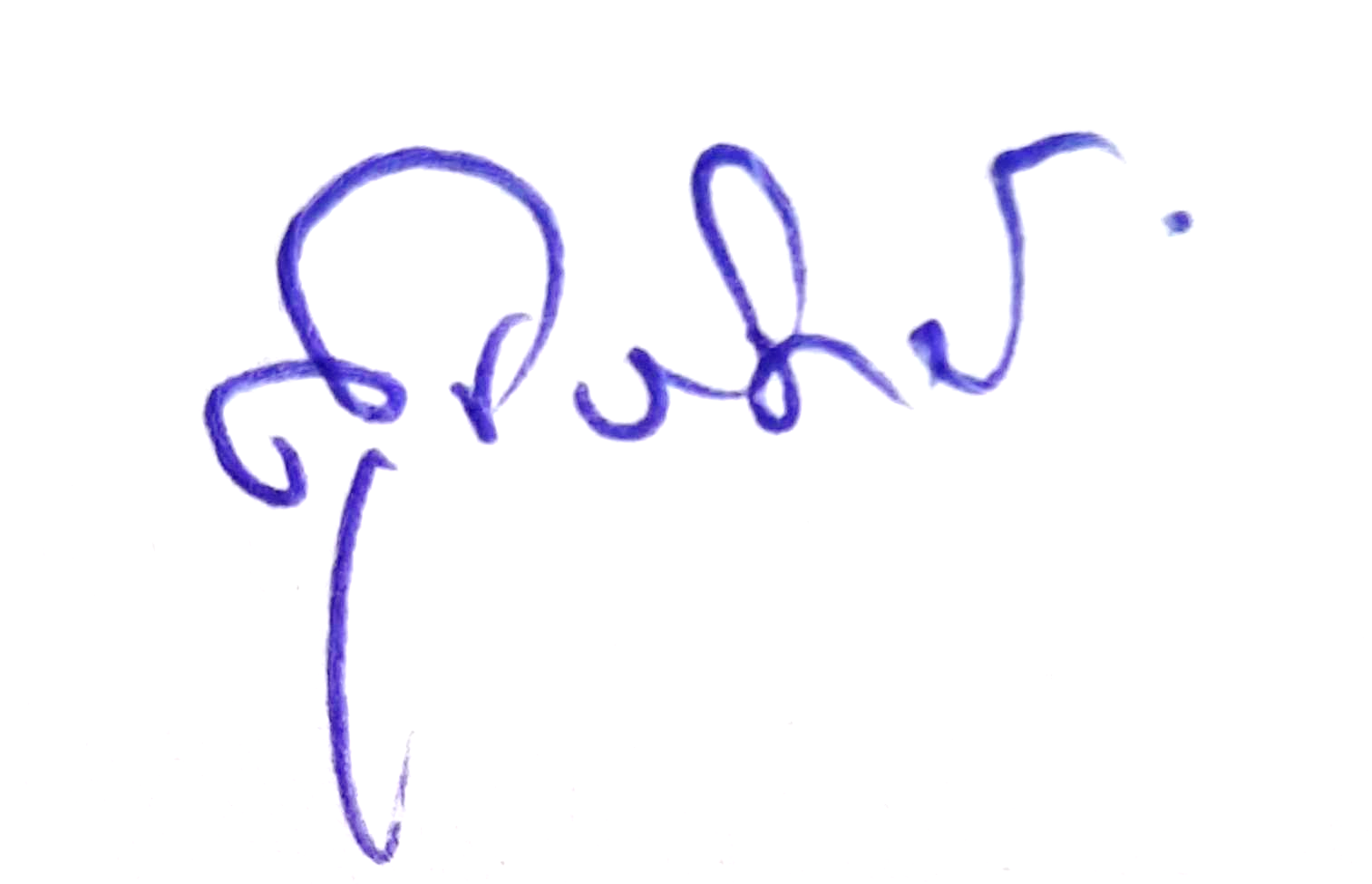                              ( สุรวิทย์  โยนจอหอ )                                 ผกก.สภ.ตาลสุม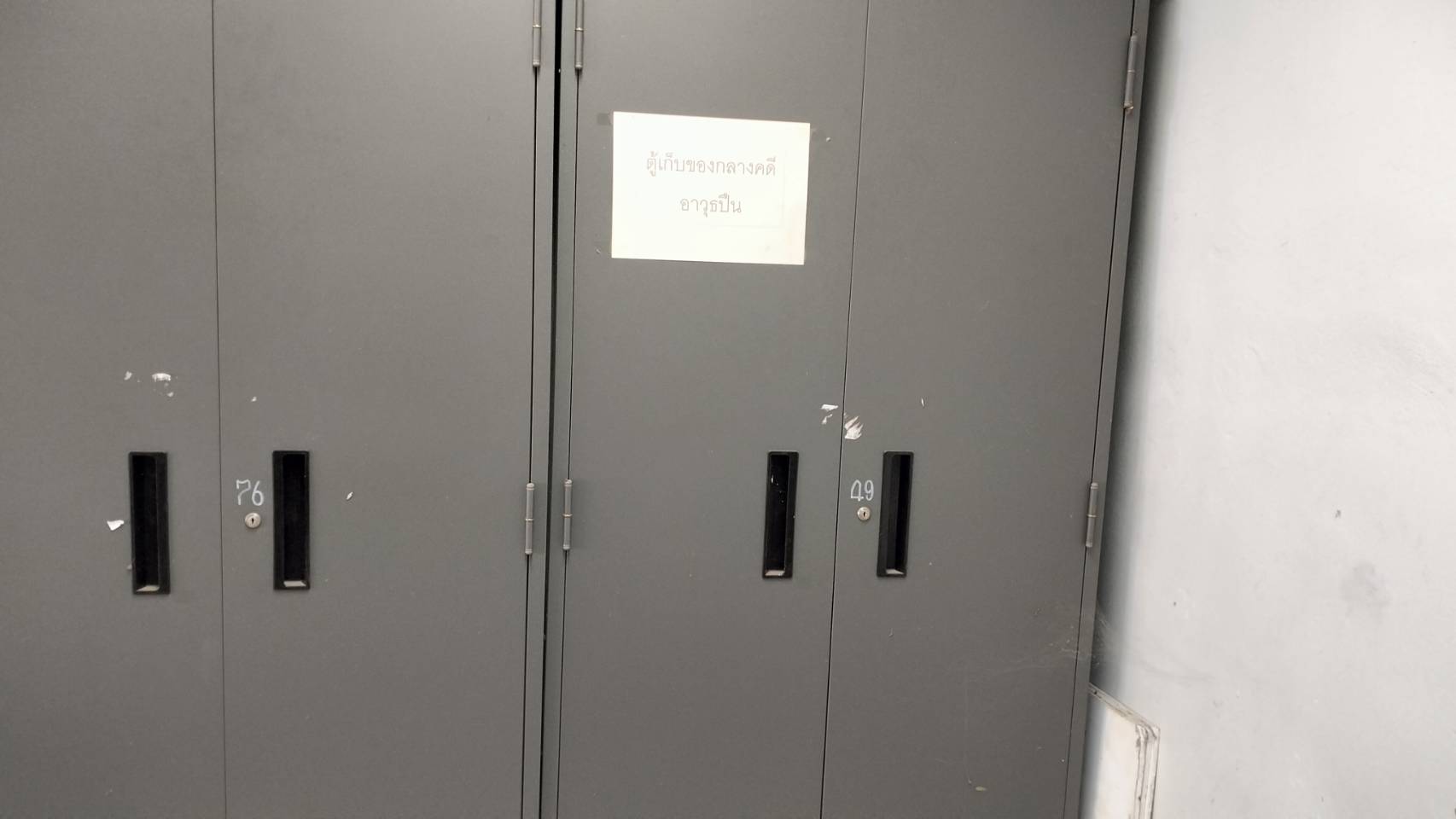 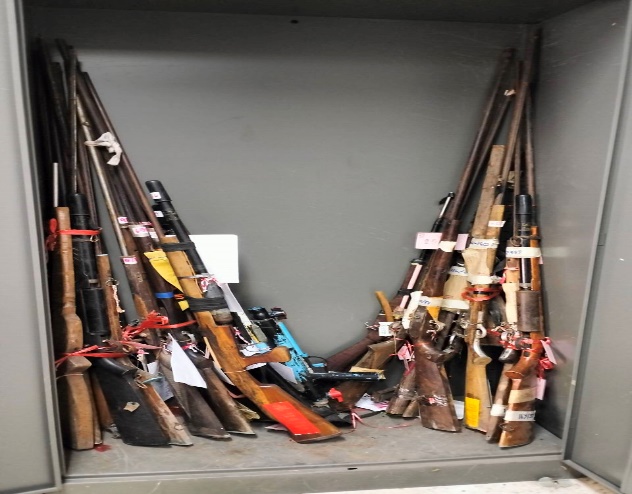 